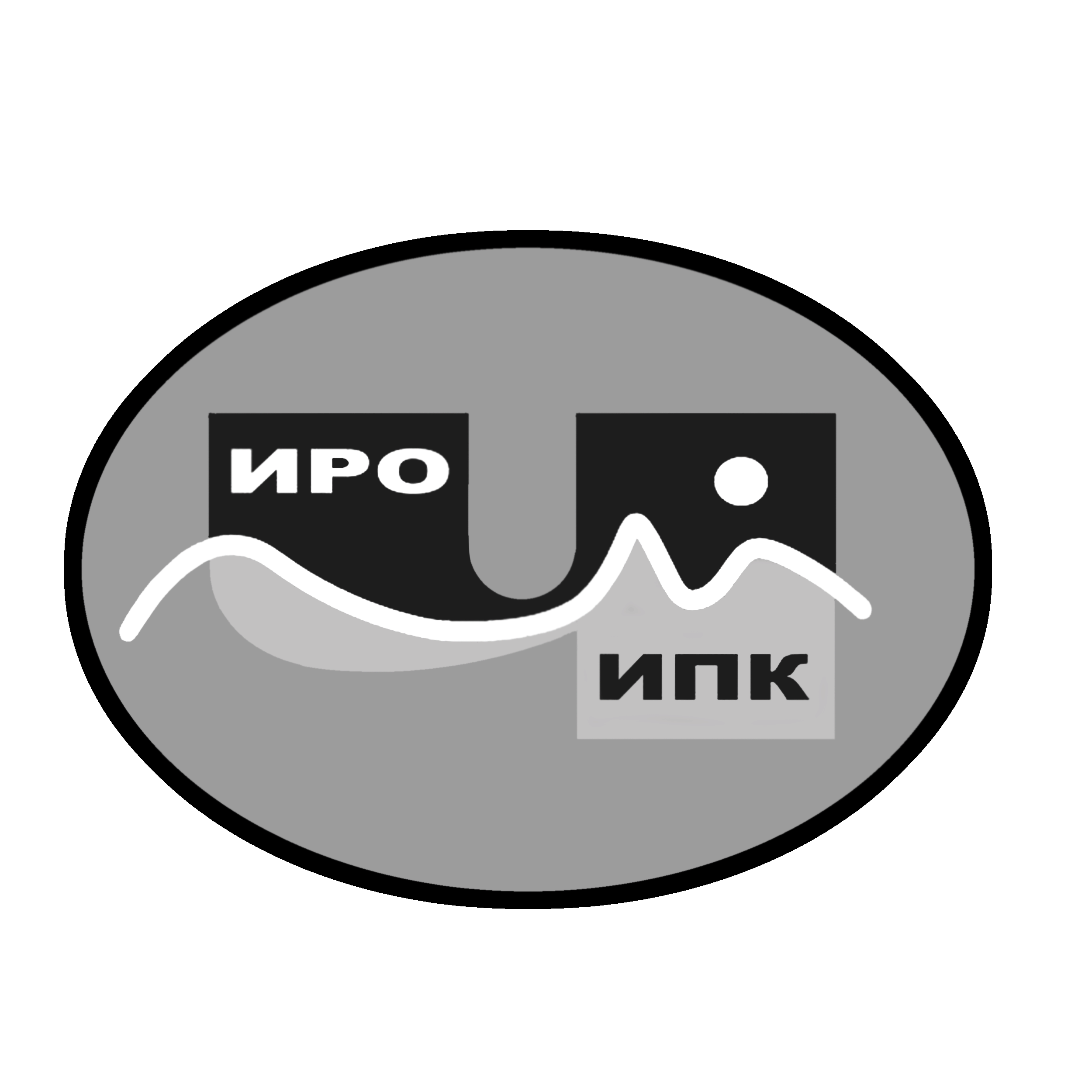 П Р И К А ЗОб утверждении плановой калькуляции стоимости услуги по проведению и оцениванию результатов комплексного экзамена на владение русским языком, знание истории России и основ законодательства Российской Федерации для иностранных граждан и лиц без гражданства на территории Чукотского автономного округа в 2017 годуНа основании Постановления Правительства Чукотского автономного округа № 156 от 6 марта 2015 года «Об утверждении Перечня образовательных организаций, имеющих право на проведение экзамена на владение русским языком, знание истории России и основ законодательства Российской Федерации на территории Чукотского автономного округа», Постановления Правительства Чукотского автономного округа №263 от 28 апреля 2015 года «Об утверждении Порядка и формы проведения на территории Чукотского автономного округа экзамена на владение русским языком, знание истории России и основ законодательства Российской Федерации для иностранных граждан и лиц без гражданства», Уставом ГАУ ДПО ЧИРОиПК, «Правилами оказания платных образовательных услуг в ГАУ ДПО ЧИРОиПК»ПРИКАЗЫВАЮ:1. Утвердить плановую калькуляцию, расчёт предварительных расходов и коэффициента для составления плановой калькуляции стоимости услуги по проведению и оцениванию результатов комплексного экзамена на владение русским языком, знание истории России и основ законодательства Российской Федерации для иностранных граждан и лиц без гражданства на территории Чукотского автономного округа в 2017 году согласно приложениям 1-3 к настоящему приказу.2. Контроль за исполнением приказа оставляю за собой.Директор                                                                                    В.В. Синкевич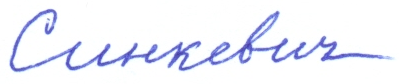 Приложение 1Приложение 2Приложение 3ГОСУДАРСТВЕННОЕ  АВТОНОМНОЕ УЧРЕЖДЕНИЕДОПОЛНИТЕЛЬНОГО ПРОФЕССИОНАЛЬНОГО ОБРАЗОВАНИЯЧУКОТСКОГО АВТОНОМНОГО ОКРУГА«ЧУКОТСКИЙ ИНСТИТУТ РАЗВИТИЯ ОБРАЗОВАНИЯ И ПОВЫШЕНИЯ КВАЛИФИКАЦИИ»(ГАУ ДПО ЧИРОиПК)     от 31 января 2017 года№  01-06/22                            г. АнадырьПЛАНОВАЯ КАЛЬКУЛЯЦИЯПЛАНОВАЯ КАЛЬКУЛЯЦИЯстоимости услуги по проведению и оцениванию результатов комплексного экзамена на владение русским языком, знание истории России и основ законодательства Российской Федерации для иностранных граждан и лиц без гражданства на территории Чукотского автономного округа в 2017 годустоимости услуги по проведению и оцениванию результатов комплексного экзамена на владение русским языком, знание истории России и основ законодательства Российской Федерации для иностранных граждан и лиц без гражданства на территории Чукотского автономного округа в 2017 годуНаименование показателяСумма(в руб.)Наименование показателяСумма(в руб.)1. Прямые расходыЗаработная плата педагогического персонала1 488,00Начисления на оплату труда педагогического персонала403,00Всего прямых расходов1 891,002. Накладные (косвенные) расходы1 817,003. Планируемая численность участников комплексного экзамена14. Себестоимость платной услуги по проведению и оцениванию результатов комплексного экзамена на владение русским языком, знание истории России и основ законодательства Российской Федерации для иностранных граждан и лиц без гражданства на территории Чукотского автономного округа 3 708,005. Плановые накопления (прибыль) 20%742,006. Стоимость платной услуги по проведению и оцениванию результатов комплексного экзамена на владение русским языком, знание истории России и основ законодательства Российской Федерации для иностранных граждан и лиц без гражданства на территории Чукотского автономного округа4 450,007. Доходы от платной услуги по проведению и оцениванию результатов комплексного экзамена на владение русским языком, знание истории России и основ законодательства Российской Федерации для иностранных граждан и лиц без гражданства на территории Чукотского автономного округа742,00РАСЧЕТРАСЧЕТРАСЧЕТпредварительных расходов для составления калькуляциистоимости услуги по проведению и оцениванию результатов комплексного экзамена на владение русским языком, знание истории России и основ законодательства Российской Федерации для иностранных граждан и лиц без гражданства на территории Чукотского автономного округа в 2017 годупредварительных расходов для составления калькуляциистоимости услуги по проведению и оцениванию результатов комплексного экзамена на владение русским языком, знание истории России и основ законодательства Российской Федерации для иностранных граждан и лиц без гражданства на территории Чукотского автономного округа в 2017 годупредварительных расходов для составления калькуляциистоимости услуги по проведению и оцениванию результатов комплексного экзамена на владение русским языком, знание истории России и основ законодательства Российской Федерации для иностранных граждан и лиц без гражданства на территории Чукотского автономного округа в 2017 году№ п.п.Наименование показателяКомплексный экзамен на владение русским языком, знание истории России и основ законодательства Российской Федерации для иностранных граждан и лиц без гражданства для получения трудового патента № п.п.Наименование показателяКомплексный экзамен на владение русским языком, знание истории России и основ законодательства Российской Федерации для иностранных граждан и лиц без гражданства для получения трудового патента  Расчет прямых расходов Расчет прямых расходов Расчет прямых расходов1Количество преподавательских часов, необходимых для оценивания результатов комплексного экзамена0,52Нормативная численность участников комплексного экзамена, чел.1,03Оплата труда преподавателя, руб./час2 975,404Фонд оплаты труда преподавательского состава руб. (стр.1 х стр.3)1 487,705Начисление на оплату труда (стр.4 х 27,1%)403,17 Расчет накладных (косвенных) расходов Расчет накладных (косвенных) расходов Расчет накладных (косвенных) расходов10Коэффициент накладных (косвенных) расходов1,2211Сумма накладных (косвенных) расходов (стр.4 х стр.10)1 817,00Расчёт коэффициента для составления калькуляции стоимости услуги по проведению и оцениванию результатов комплексного экзамена на владение русским языком, знание истории России и основ законодательства Российской Федерации для иностранных граждан и лиц без гражданства на территории Чукотского автономного округа в 2017 годуРасчёт коэффициента для составления калькуляции стоимости услуги по проведению и оцениванию результатов комплексного экзамена на владение русским языком, знание истории России и основ законодательства Российской Федерации для иностранных граждан и лиц без гражданства на территории Чукотского автономного округа в 2017 годуПРЕПОДАВАТЕЛЬСКИЙ СОСТАВКомплексный экзамен для получения трудового патента 1 487,70Начисление на оплату труда403,17ИТОГО1 891,00Фонд заработной платы содействующего персонала (30% от преподавательского состава)446,31Пенсионный фонд 27,1%120,95Расходные материалы (картриджи для принтеров, ксероксов, бумага, сертификаты, канцелярские товары и другое) 670,00Услуги связи158,74Услуги связи Интернет375,00Приобретение сертификатной  бумаги46,0ИТОГО1 817,00Коэффициент1,22